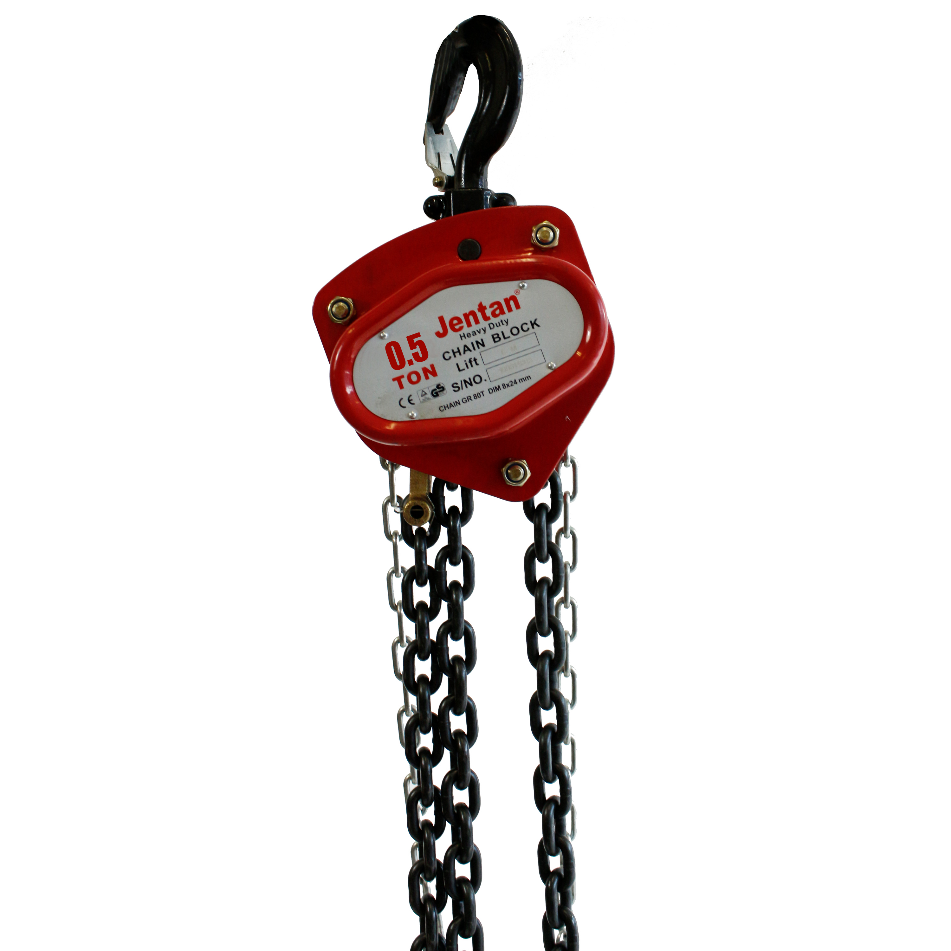                                                                     *AVAILABLE WITH 3 DIFFERENT CHAIN LENGTHS●  GBO heat treated alloy load chain.●  Forged alloy Steel Hooks. Industrial rated hooks rotate 360 degrees for easy rigging. ●  Sealed roller bearings. Greatly improving performance and serve life of the product.●  Load tested to 150% of capacity with test certificate.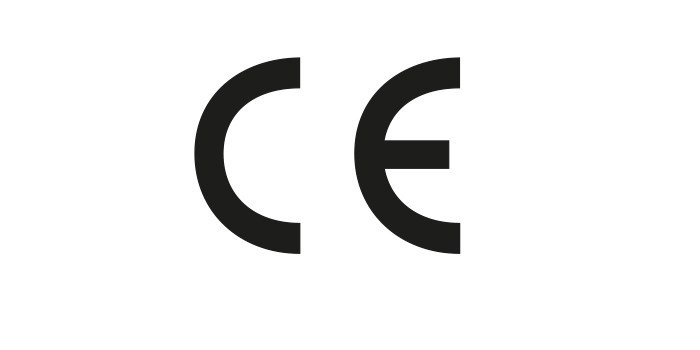 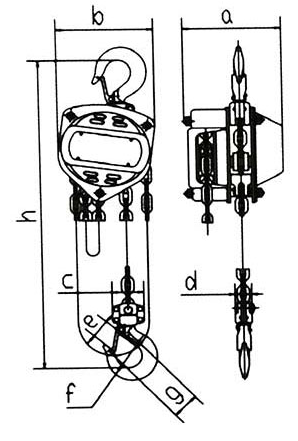 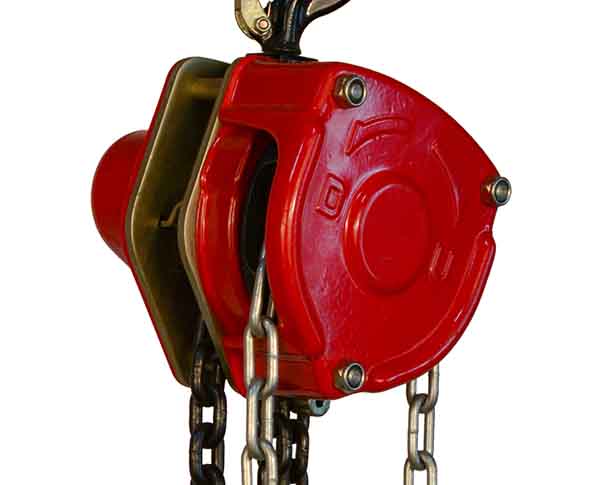 TYPE4025Max capacity500 KgTested capacity750 KGMax lifting heightSee next pageMaterialSteel alloyChain materialSteel alloyTypeManual chain hoistMax effort required to lift300 NApprovalsCE approvedCODEWLL (T)Lift(m)Load ChainLoad ChainDimensions (mm)Dimensions (mm)Dimensions (mm)Dimensions (mm)N.W.(kg)G.W.(kg)Packed size (cm)CODEWLL (T)Lift(m)FallsSizeABDHN.W.(kg)G.W.(kg)Packed size (cm)85890.5316X18137137.5352708.710.124 x 20 x 20106230.5616X18137137.53527013.314.724 x 20 x 20106240.5916X18137137.53527018.219.727 x 21 x 21